Scientific Measurement PracticeName_________________________________________________________ Period _____________Part 1: Write the correct abbreviation for each measurement. Kilogram _________Meter _______Gram ________Milliliter ________Millimeter _______Liter _______Centimeter _______Milligram _______Part 2: List what unit you would use to measure the following items:The amount of liquid in a cart of milk __________________The weight of a necklace __________________The length of the Buckman bridge __________________The time it takes you to walk to your bus __________________The mass of a chocolate chip cookie __________________The distance from Jacksonville to Timbuktu __________________Part 3: Use the chart to answer the following questions. How many meters are in one kilometer? __________ What part of a liter is one milliliter? __________ How many grams are in two dekagrams? __________ What part of a meter is a decimeter? __________Part 4: Try the following conversions using the ladder method (King Henry Died By Drinking Chocolate Milk)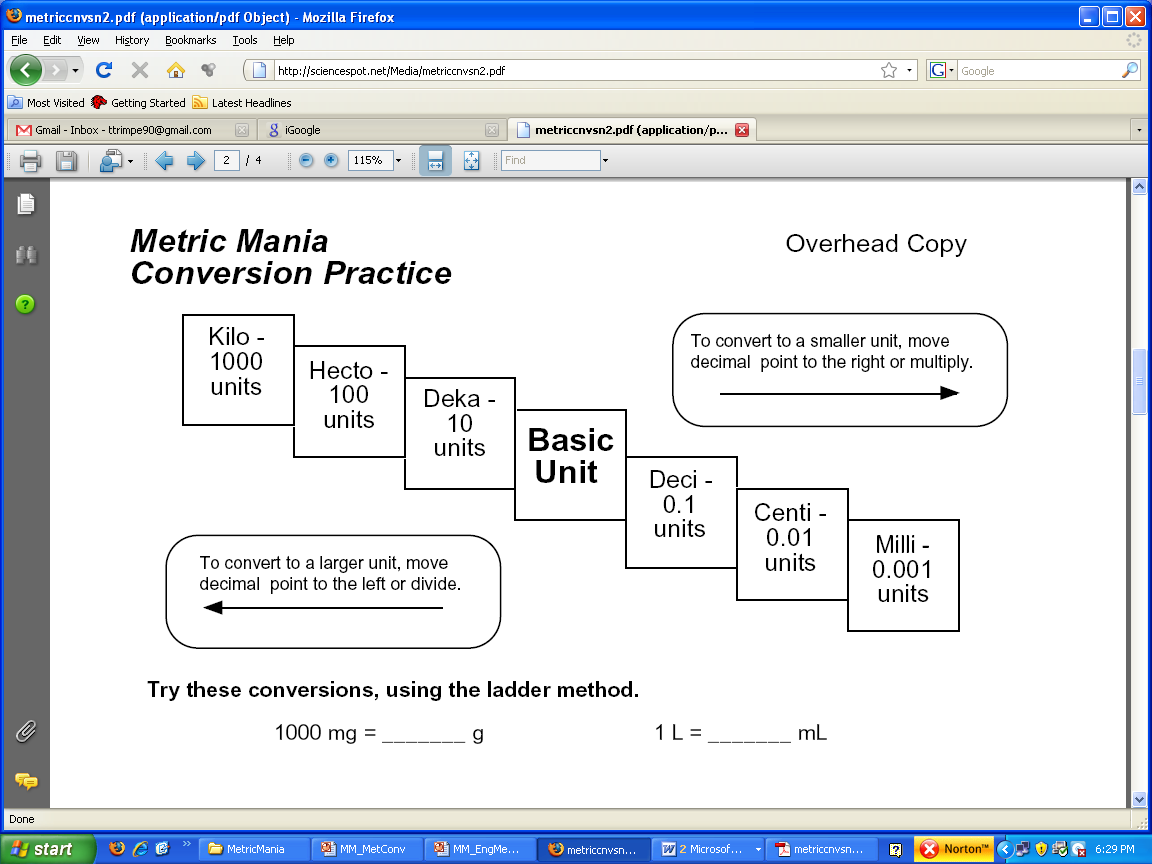 1000 mg = _______ g 	1 L = _______ mL		160 cm = _______ mm 14 km = _______ m	109 g = _______ kg 	250 m = _______ km 2000 mg = _______ g 	 5 L = _______ mL 		2500 m = _______ km 480 cm = _____ m 	75 mL = _____ L 	65 g = _____ mgPart 5: Answer the following word problems. Will a tablecloth that is 155 cm long cover a table that is 1.6 m long? Explain your answer ____________________________________________________________________________________________________________________________________________________________________________________________________________________________________________________________________________________________________________________________________________________A dollar bill is 15.6 cm long. If 200 dollar bills were laid end to end, how many meters long would the line be? ____________________________________________________________________________________________________________________________________________________________________________________________________________________________________________________________________________________________________________________________________________________The ceiling in Jan’s living room is 2.5 m high. She has a hanging lamp that hangs down 41 cm. Her husband is exactly 2 m tall. Will he hit his head on the hanging lamp? Why or why not? ____________________________________________________________________________________________________________________________________________________________________________________________________________________________________________________________________________________________________________________________________________________Part 6: Circle the two terms in each group that are related. Explain how the terms are related.Celsius, degree, mass, Kelvin __________________________________________________________________________________________________________________________________________________________________________Balance, second, mass __________________________________________________________________________________________________________________________________________________________________________Kilogram, liter, cubic centimeter __________________________________________________________________________________________________________________________________________________________________________Time, second, distance __________________________________________________________________________________________________________________________________________________________________________Decimeter, kilometer, Kelvin __________________________________________________________________________________________________________________________________________________________________________Part 7: Use your knowledge of the prefixes used in SI to answer the following questions.One part of the Olympic games involves an activity called the decathlon. How many events do you think make up the decathlon? _______________________________________________________How many years make up a decade? _____________________________________________ How many years make up a century? _____________________________________________ What part of a second do you think a millisecond is? _________________________________